Owls Home Learning Maths: Carrying on from yesterday, we are going to look at adding and subtracting fractions which have different denominators. Please watch the video to help you: https://www.bbc.co.uk/bitesize/topics/zhdwxnb/articles/z9n4k7hIf you would like some more help, please watch this video that explains it in more detail: https://www.youtube.com/watch?v=tSPVRepGGxAAs shown in the above video, when you are either adding or subtracting, you need to make sure the denominators are the same. If you change the denominator in the fraction, you need to do the same to the numerator. Then subtract or add as the sign says. Adding Fractions: 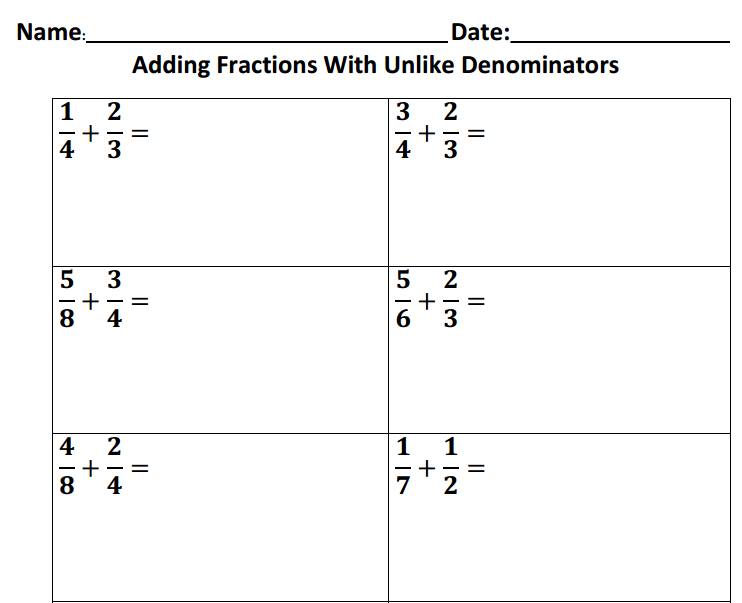 Subtracting Fractions: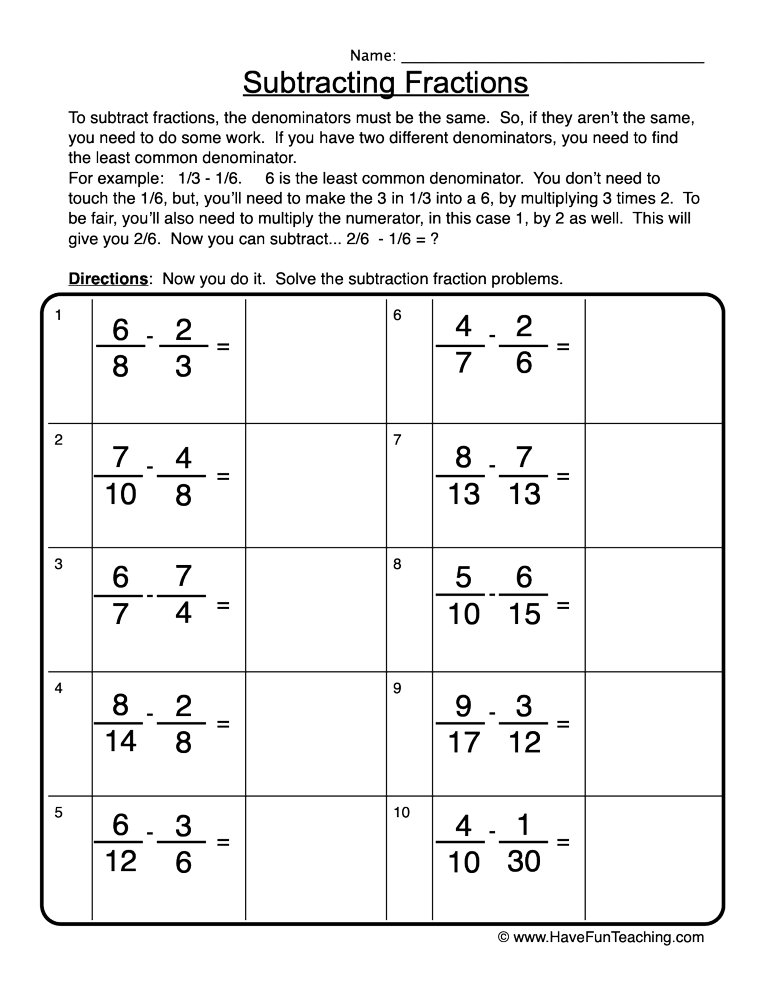 